Цель работы: изучить структурную схему электропитания ГАЦПорядок выполнения:Изучить структурную схему электропитания ГАЦОтветить на контрольные вопросыСодержание отчета.Записать назначение  элементов структурной  схемы электропитания ГАЦ Ответы на контрольные вопросыОтчет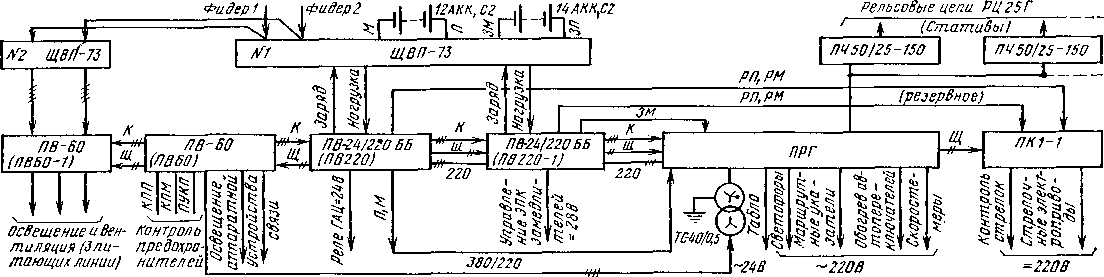 Назначение  элементов структурной  схемы электропитания ГАЦ 1Вводная панель ПВ-60____________________________________________________________________________2 Релейная панель ПРГ______________________________________________________________3 Панель выпрямителей ПВ – 24_____________________________________________________________4 Понижающий изолирующий трансформатор_____________________________________________________________5 Преобразователь частоты ПЧ 50/256 Щитовая установка ЩВП – 73______________________________________________________________Контрольные вопросыК потребителям электроэнергии I категории относятся__________________________________________________________________К потребителям электроэнергии I I категории относятся__________________________________________________________________________________________________________________________________________________________